VY_32_INOVACE_16_Z_89_02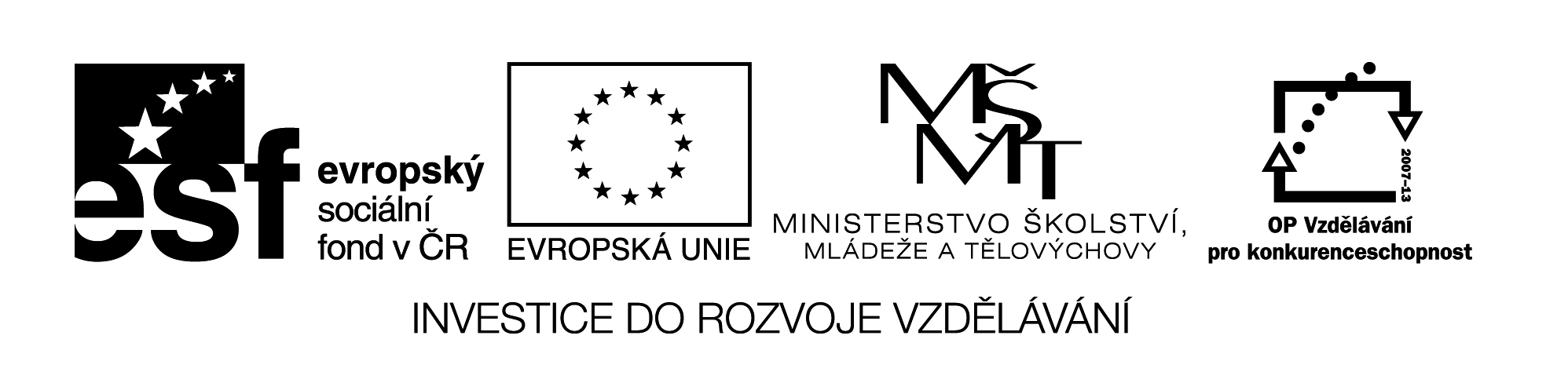 Šablona č. 16Šablona č. 16Vzdělávací oblastČlověk a přírodaPředmětZeměpisTematický okruhOblasti České republikyRočník8. – 9.AnotaceVyučovací hodina s použitím interaktivní tabule, procvičování zeměpisných pojmů, orientace na mapě, propojení všech krajů ČR do jedné interaktivní mapy, sledování on-line podnebí a vodstva. Průmysl je rozdělen dle odvětví pro každý kraj. V závěru poznávací cvičení dle obrázků.  AutorMgr. Ciboch MichalOčekávaný výstupLokalizuje na mapách jednotlivé kraje ČR a hlavní jádrové a periferní oblasti z hlediska osídlení a hospodářských aktivitPrůřezová témataKlíčová slovaJihočeský kraj, přírodní podmínky, podnebí, průmysl, zemědělství, vodstvo, lázeňstvíDruh učebního materiáluVyučovací hodina s použitím interakt. tabule nebo další techniky